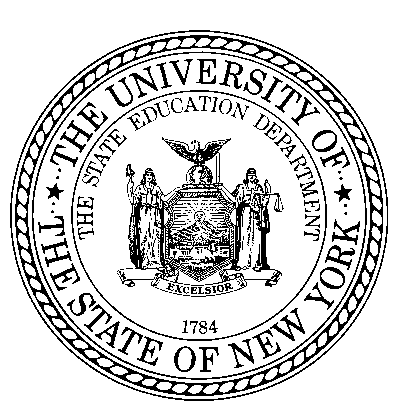 Job Placement ServicesCheck Appropriate Box: 931X-Job Placement 936X-Job Placement (Deaf Service)Placement Information (When available, please attach participant’s employer hire letter)I hereby certify that the information submitted on this report is true and correct.AV#:(7 digits)ACCES-VR ID#:(6 digits)CAMS ID #:(10 digits)VR District Office: Vendor:VRC Name:NYS Fiscal System ID:NYS Fiscal System ID:NYS Fiscal System ID:Report Date:Report Date:Participant First Name:Participant Last Name:Participant Phone Number:Participant Phone Number:Participant Email Address:Participant Email Address:Job Title:Business Name (Employer):Business Address:Start Date of Employment:First Three Days of Actual Work:First Three Days of Actual Work:First Three Days of Actual Work:1.1.2.3.Work Schedule/Hours:Wages:Job Duties:Medical Benefits:YesNoNoNoNoNoOther Benefits:Comments/Other information:(If a prior 931X was completed please include that information)Comments/Other information:(If a prior 931X was completed please include that information)Comments/Other information:(If a prior 931X was completed please include that information)Comments/Other information:(If a prior 931X was completed please include that information)Comments/Other information:(If a prior 931X was completed please include that information)Comments/Other information:(If a prior 931X was completed please include that information)Comments/Other information:(If a prior 931X was completed please include that information)Comments/Other information:(If a prior 931X was completed please include that information)Comments/Other information:(If a prior 931X was completed please include that information)Comments/Other information:(If a prior 931X was completed please include that information)Comments/Other information:(If a prior 931X was completed please include that information)Comments/Other information:(If a prior 931X was completed please include that information)I hereby certify that the information submitted on this report is true and correct.I hereby certify that the information submitted on this report is true and correct.I hereby certify that the information submitted on this report is true and correct.I hereby certify that the information submitted on this report is true and correct.I hereby certify that the information submitted on this report is true and correct.Qualified Staff SignatureQualified Staff SignatureDatePrinted NameTitlePhone Number:Email:Participant SignatureParticipant SignatureDatePrinted Name